ПРОТОКОЛ заседания конкурсной комиссииАКЦИОНЕРНОЕ ОБЩЕСТВО «ВАГОНРЕММАШ» (АО «ВРМ»)«25» февраля 2021 г.					                № ВРМ – 19/ЗК - КК1Присутствовали:Председатель Конкурснойкомиссии									 А.В. Попов		Члены Конкурсной комиссии:Начальник сектора заводского хозяйства                             Н.П. СчастневаПовестка дня:     О подведении итогов запроса котировок цен № 19/ЗК-АО «ВРМ» /2021 с целью выбора организации на право заключения договора на поставку панелей работы обеззараживателей и запасных частей для ремонта пассажирских вагонов для нужд Тамбовского ВРЗ и Воронежского ВРЗ – филиалов АО «ВРМ» до 31.12.2021 года. Информация представлена заместителем начальника службы МТО Комаровым В.А.Комиссия решила:Согласиться с выводами и предложениями экспертной группы (протокол от «25» февраля 2021 г. № ВРМ-19/ЗК-ЭГ2):По Лоту №1:      1)В связи с тем, что требованиям запроса котировок цен соответствует только  одна котировочная заявка ООО «Алкион», в соответствии с п. 5.14. пп. 2) котировочной документации признать запрос котировок цен № 19/ЗК-АО «ВРМ»/2021 несостоявшимся и в соответствии с п. 5.15 запроса котировок цен поручить службе МТО УС АО «ВРМ»  в установленном порядке обеспечить заключение договора с ООО «Алкион» со стоимостью предложения- 2 625 719 (Два миллиона шестьсот двадцать пять тысяч семьсот девятнадцать) рублей 25 копеек без НДС; 3 150 683 (Три миллиона сто пятьдесят тысяч шестьсот восемьдесят три) рубля 10 копеек с НДС.По Лоту №2:      1)В связи с тем, что требованиям запроса котировок цен соответствует только  одна котировочная заявка ООО «Алкион», в соответствии с п. 5.14. пп. 2) котировочной документации признать запрос котировок цен № 19/ЗК-АО «ВРМ»/2021 несостоявшимся и в соответствии с п. 5.15 запроса котировок цен поручить службе МТО УС АО «ВРМ»  в установленном порядке обеспечить заключение договора с ООО «Алкион» со стоимостью предложения – 68 246 065 (Шестьдесят восемь миллионов двести сорок шесть тысяч шестьдесят пять) рублей 00 копеек без НДС; 81 895 278 (Восемьдесят один миллион восемьсот девяносто пять тысяч двести семьдесят восемь) рублей 00 копеек с НДС.Председатель конкурснойКомиссии АО «ВРМ»							А.В. Попов.Лист согласования к запросу котировок цен № 19/ЗК-АО «ВРМ» /2021 Начальник сектора заводского хозяйства                             Н.П. Счастнева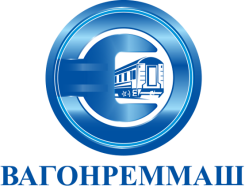 АКЦИОНЕРНОЕ ОБЩЕСТВО «ВАГОНРЕММАШ»105005, г. Москва, наб. Академика Туполева, дом 15, корпус 2, офис 27тел. (499) 550-28-90, факс (499) 550-28-96, www.vagonremmash.ruГлавный инженер							А.С. НовохатскийНачальник отдела налогового учета бухгалтерии							Е.А. БычковаГлавный специалистслужбы безопасности						М.Ю. Петрищев	Главный специалист технико-технологической службы					И.В. Цыганкова                           Заместитель начальника службы правого обеспечения и корпоративного управленияО.В. ЕфремкинаСекретарь Конкурснойкомиссии	С.А. БеленковГлавный инженер							А.С. НовохатскийНачальник отдела налогового учета бухгалтерии							Е.А. БычковаГлавный специалистслужбы безопасности						М.Ю. Петрищев	Главный специалист технико-технологической службы					И.В. Цыганкова                           Заместитель начальника службы правого обеспечения и корпоративного управленияО.В. ЕфремкинаСекретарь Конкурснойкомиссии	С.А. Беленков